TABELARNI PREGLED KALENDARA OBRAZOVNO-VASPITNOG RADASREDNJIH ŠKOLA ZA ŠKOLSKU 2020/2021. GODINU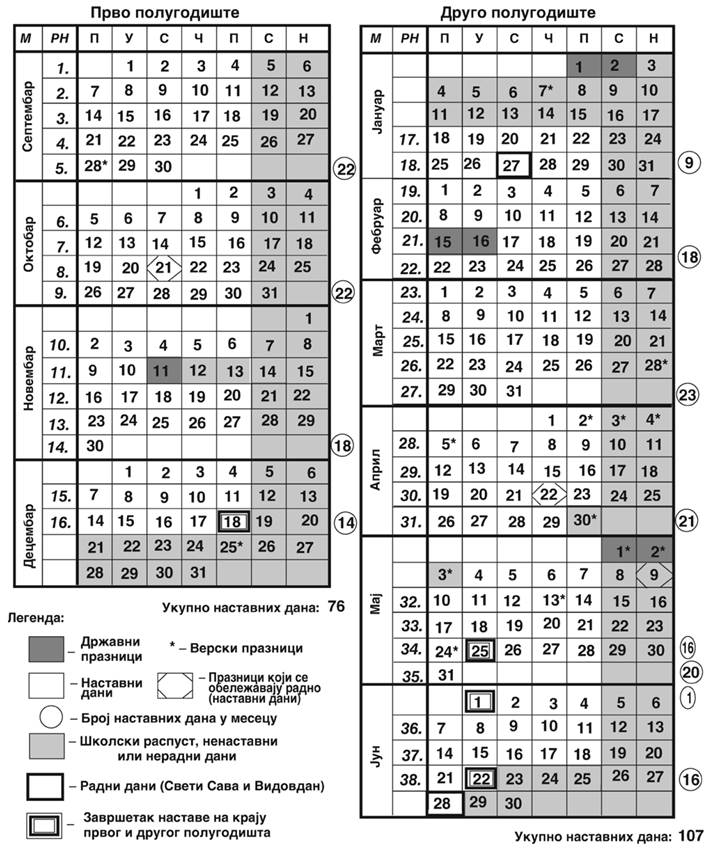 